INDICAÇÃO Nº 1119/2015Sugere ao Poder Executivo estudo Para a realização da operação FUMACÊ em toda a extensão da Rua Francisco Godoy de Camargo, no bairro Santa Rita, neste município.Excelentíssimo Senhor Prefeito Municipal,                                   Nos termos do Art. 108 do Regimento Interno desta Casa de Leis, dirijo - me a Vossa Excelência para sugerir que, por intermédio do Setor competente, que seja realizado estudo para a realização da operação FUMACÊ em toda a extensão da Rua Francisco Godoy de Camargo, no bairro Santa Rita, neste município.Justificativa:                     Dezenas de moradores desta rua estão com dengue confirmada e solicitam do setor competente que algo seja feito, principalmente por causa de algumas casas que acumulam resto de construções, entulhos e lixo como mostram as fotos abaixo. Os moradores solicitam a ação do FUMACÊ no bairro.Plenário “Dr. Tancredo Neves”, em 19 de março de 2.015.Celso Ávila- vereador - 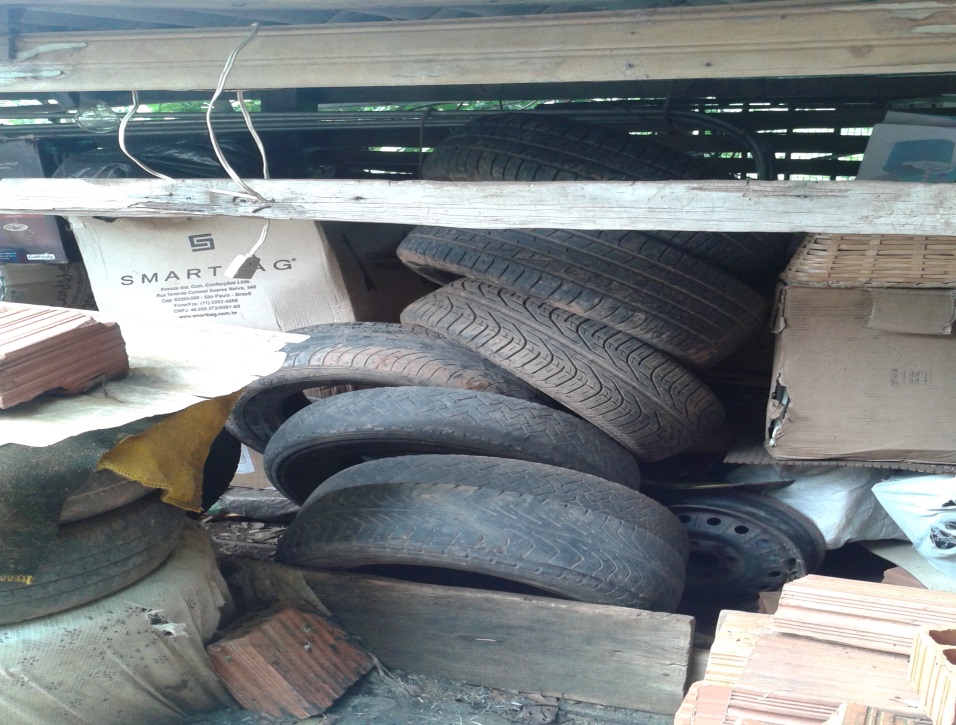 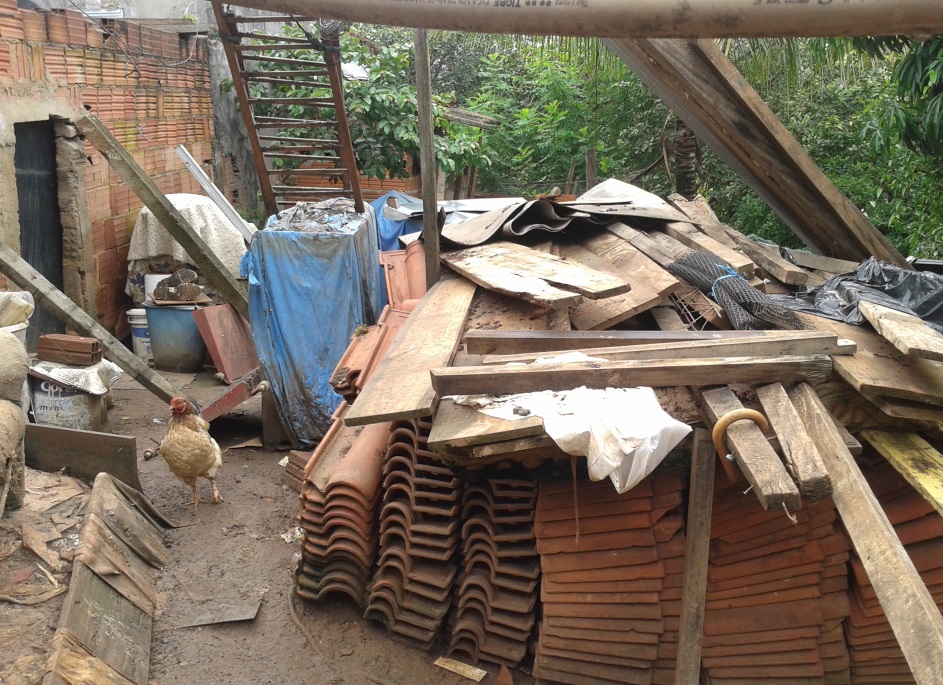 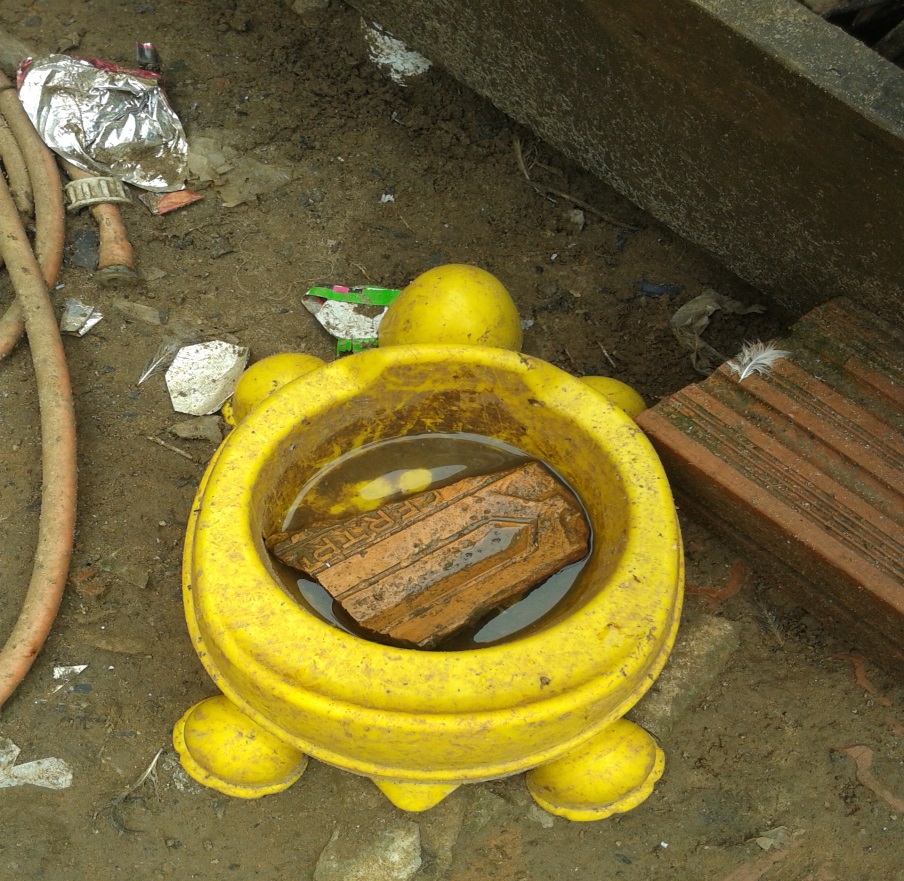 